                  2021 OPEN JURIED SHOWWWW.SIMIVALLEYART.ORG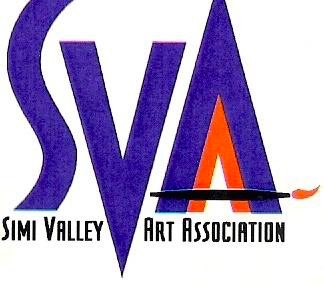 Oct. 2 - OCT. 23Rancho Simi Recreation & Parks DistrictActivity Center, 4201 Guardian St., Simi Calif. 93063                                                                  JUROR:  Sharon WeaverOpening Reception and award presentations will be in the Atrium of the Activity Center on Saturday Oct. 9th between 1:00 and 4:00AWARDS: (One cash award per artist )BEST OF SHOW - $200FIRST PLACE - $100 per categorySECOND PLACE - $50.00 per categoryTHIRD PLACE - $25.00 per categoryHM - Ribbons per categoryCATEGORIESOIL/ACRYLICWATERCOLORPASTEL/GRAPHICS/DRAWINGPHOTO/DIGITAL ARTMIXED MEDIA(All 5 awards are not guaranteed in every category, Judge’s Discretion)ENTRY FEE non-refundableSVAA MEMBERS $25 for first, $10 for each additional. Non- Members $35 for first, $15 for each additional. Maximum of 3 entries.MUST BE 18 YEARS OF AGE OR OVERSPECIFICATIONSRecent artwork (nothing prior to 2015)Dry, properly framed and wired. No saw tooth hangersNo artwork previously shown at any SVAA OPEN JURIED SHOWOriginal work (no reproductions)Nothing larger than 36x40 (portrait     orientation) as there is limited hanging space. Size includes frameOnly family-friendly artwork will beaccepted.NON-COMPLIANCE of these rules may disqualify entryANY ARTWORK SOLD IS SUBJECT TO 20% COMMISSION PAID TO SVAASimi Valley Art Association, Inc. reserves the right to photograph entries for the purposes of documentation, education and publicityENTRY INFORMATION 2 optionsOption 1WALK IN ENTRIES & ON LINE ENTRIES TAKE INEntry forms and artwork dropped off on Friday Oct. 1 at the Rec. & Park Activity center between 3pm and 7pm.      Option 2Download entry form off SVAA website: http://simivalleyart.orgON LINE ENTRIES Entry forms and jpeg images submitted by Sept.29. Notification of non-acceptance by Sept. 30. Take in of on line entries (SEE OPTION 1) Email digital images and Entry Form (as attachments) to:svaaprints@gmail.com     Subject: SVAA SubmissionsMail check to Terry Walson 5381 Seneca Pl., Simi Ca. 93063 or pay using PayPal on our website www.simivalleyart.org    -Please state on email your payment option-DIGITAL IMAGES OF EACH PIECEDigital file format: JPG (jpeg)Resolutions: 300 dpi (maximum)Length on longest side: 1920 pixelsFile size: 2MB (maximum)Label each digital image as follows:    last name_first name_entry #_    title_medium or catExample: jones_mary_2_sunflowers_oil    CONTACT NUMBERS Donna Snyder 805-527-6797   Tom Evans 805-558-5809     Page 1 of 3                                            SVAA 2021 OPEN JURIED SHOW              ENTRY FORMNAME:ADDRESS:PHONE:EMAIL ADDRESS:#1TITLE_____________________________CATEGORY________________________PRICE_______________ #2TITLE_____________________________CATEGORY________________________PRICE_______________#3TITLE_____________________________CATEGORY________________________PRICE_______________ARTIST’S CERTIFICATIONI hereby certify that each artwork listed is my original work in its concept and execution, not a reproduction, copy, supervised class work, tracing, or other work identified as ineligible. No copyright infringement would apply. I understand that any misrepresentations of eligibility and conditions will result in immediate disqualification from the show.  Any forfeited award money will be donated to the SVAA Grants Program.  I understand and agree that I am entering my work and participating in this event voluntarily and at my own risk.  I understand and must provide insurance, if I desire, to protect my work against damage, theft, or loss of the work I enter.  I hereby release the SVAA, its members, board, and exhibit committee or agents, the Rancho Simi Recreation & Parks District Activity Center and the City of Simi Valley or its agents from claims, liabilities, damages, theft, or the loss that may arise from my participation in this event.I understand the SVAA retains the right to use photos taken during activities for publicity purposes.   I understand my artwork must hang for the duration of the show and that any sale of my artwork is subject to 20% commission to the Simi Valley Art Association.SIGNATURE__________________________________DATE_____________________                                                                Page 2 of 3                      CUT AND TAPE TO BACK OF ARTWORK                      SAVE IMPORTANT DATESWednesday SEPT. 29   ON LINE SUBMISSIONS DUE Thursday SEPT. 30   NOTICE OF NON-ACCEPTED                                        OF ON LINE SUBMISSIONS       Friday OCT. 1   TAKE IN OF ALL ENTRIES                                                          3 PM to 7 PM              Saturday OCT. 2   SHOW OPENS            Saturday OCT. 9   RECEPTION & AWARDS                                                        CEREMONY                                                                                           1 PM to 4 PM                           Saturday OCT. 23   SHOW CLOSES &                                                                    PICK UP OF ARTWORK                                                                            is between 1 PM and 4 PM                                                               Page 3 of 3